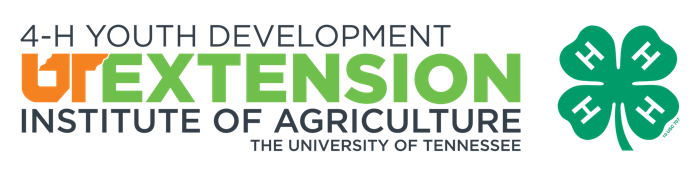 F8421) Briefly list your educational background or other kinds of educational study.2) List current or previous employment you have held.3) List your volunteer efforts with groups or organizations other than 4-H (civic, church, school, community, professional or business-related activities).4) List spouse’s name and occupation as well as names and ages of children. (If not applicable, leave blank.)5) Tell us about your 4-H involvement. 6) Give a general summary of your overall involvement and contributions to the promotion of the 4-H program at the local and county level.7) Give a general summary of your involvement and contributions at the regional and state level and beyond.8) Give a statement explaining the reasons for your interest in attending National 4-H Congress.9) Give a statement indicating how you plan to use of share the National 4-H Congress experience after you return to your home county.10) List any special honors or recognition you have received or outstanding leadership roles you have held because of your 4-H involvement.Do not add additional pages to this report.Programs in agriculture and natural resources, 4-H youth development, family and consumer sciences, and resource development.University of Tennessee Institute of Agriculture and county governments cooperating.UT Extension provides equal opportunities in programs and employment.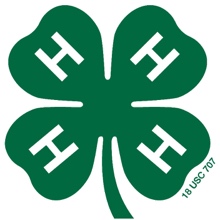 Tennessee 4-H Adult Volunteer Leader RecognitionApplication FormCountyNameAddressCity/State/ZipPhoneGender: Male FemaleA) Were you a 4-H member?  Yes  NoIf yes, list your major projects and any honors won.B) Tell us about your 4-H efforts as an adultNumber of years you have served as a volunteer leaderNumber of 4-H members you are currently working withName of club or group you are working withDate20  SignedSignature of ApplicantDate20  SignedSignature of Extension Agent